THÔNG TIN TRỌNG TÀI VIÊNTRẦN NGỌC LIÊMTRẦN NGỌC LIÊM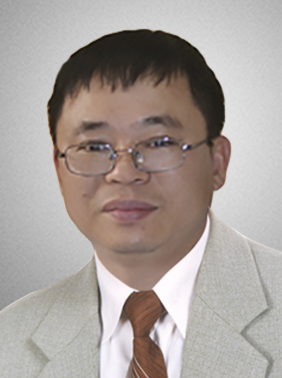 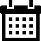 Năm sinh: 1968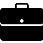 Nghề nghiệp: Phó Giám đốc, Phòng Thương mại và Công nghiệp Việt Nam Chi nhánh tại TP. Hồ Chí Minh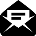 Email: liemcovcci@yahoo.com; co-vcci@hcm.vnn.vn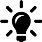 Lĩnh vực hoạt động: Pháp lý (các vấn đề liên quan đến hoạt động doanh nghiệp), xuất xứ hàng hóa, hội nhập quốc tế, xúc tiến thương mại (đặc biệt trong lĩnh vực kinh doanh xuất nhập khẩu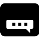 Ngôn ngữ: Tiếng AnhHọc vấnHọc vấnCử nhân Điều khiển kinh tế (Toán kinh tế), Đại học Kinh tế quốc dân Hà NộiCử nhân Luật quốc tế, Trường Đại học Luật TP.Hồ Chí MinhCử nhân Ngoại thương, Đại học Ngoại thươngKinh nghiệmKinh nghiệm1990 – nayPhó Giám đốc, Phòng Thương mại và Công nghiệp Việt Nam Chi nhánh tại TP. Hồ Chí MinhChức vụChức vụ2012 – nayTrọng tài viên, VIACBằng cấp/chứng chỉBằng cấp/chứng chỉCử nhân Điều khiển kinh tế (Toán kinh tế), Đại học Kinh tế quốc dân Hà NộiCử nhân Luật quốc tế, Trường Đại học Luật TP.Hồ Chí MinhCử nhân Ngoại thương, Đại học Ngoại thương